Учителям(сценарий поздравления с музыкальными элементами ко Дню учителя)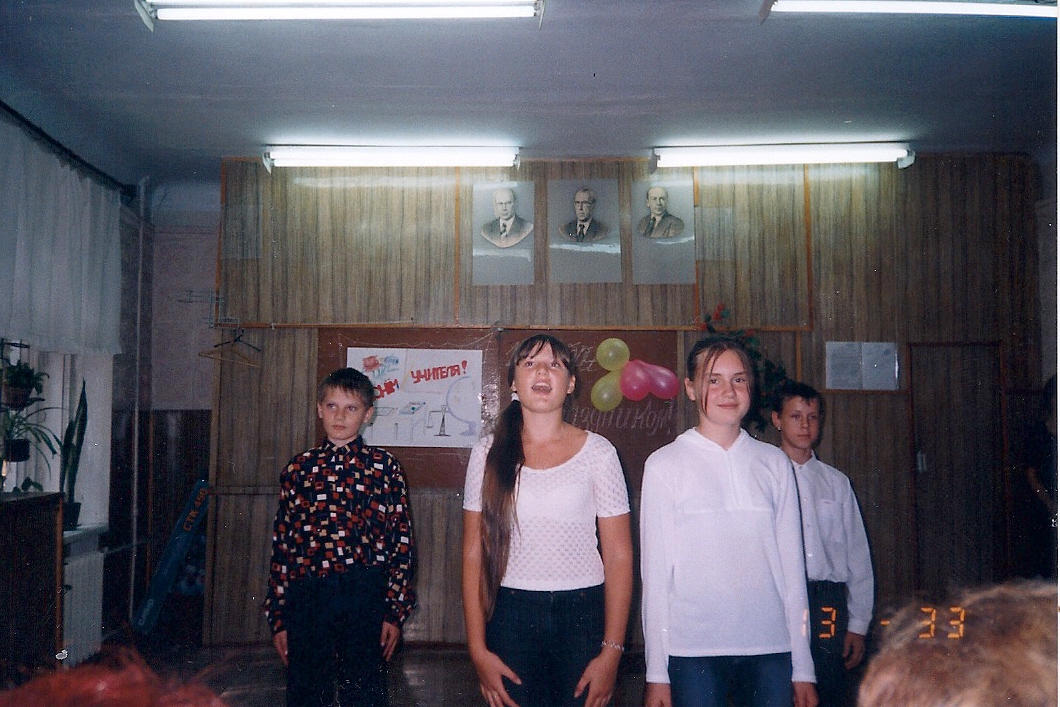 1-й выступающий:                                                                    -Послушайте Вы сказку, А может, и не сказку…2-й выступающий:- А может, это просто                                под минусовку Небольшой рассказ.                                  из мультфильма                                                                                           «Пластилиновая ворона»3-й выступающий:- Но каждому знаком он,И каждому мы скажем:4-й выступающий:-Учитель дорогой наш!Мы любим, верим в Вас!1-й выступающий:- Учителя – чудной народ!Умеете Вы счастье видеть в малом:Мы пишем буквы – хорошо,Читаем и поём – значит, таланты!2-й выступающий:-Пусть холодильник Ваш полупустой,И громко не звенит в кармане,Готовы Вы не спать порой,Носить тетрадей килограммы,Зарплату очень долго ждать,Гадая: «Что съесть завтра?»,Писать и проверять,
Вновь проверять, писатьИ новые нам создавать программы.(под эти слова на сцене появляется учительница с авоськами, набитыми тетрадками; завидев магазин, она украдкой вытирает слезу и перед зрителями достаёт кошелёк, открывает его и обнаруживает в нём полное отсутствие денег)Учительница поёт(под музыку песни А. Пугачёвой «Не делайте мне больно, господа»): 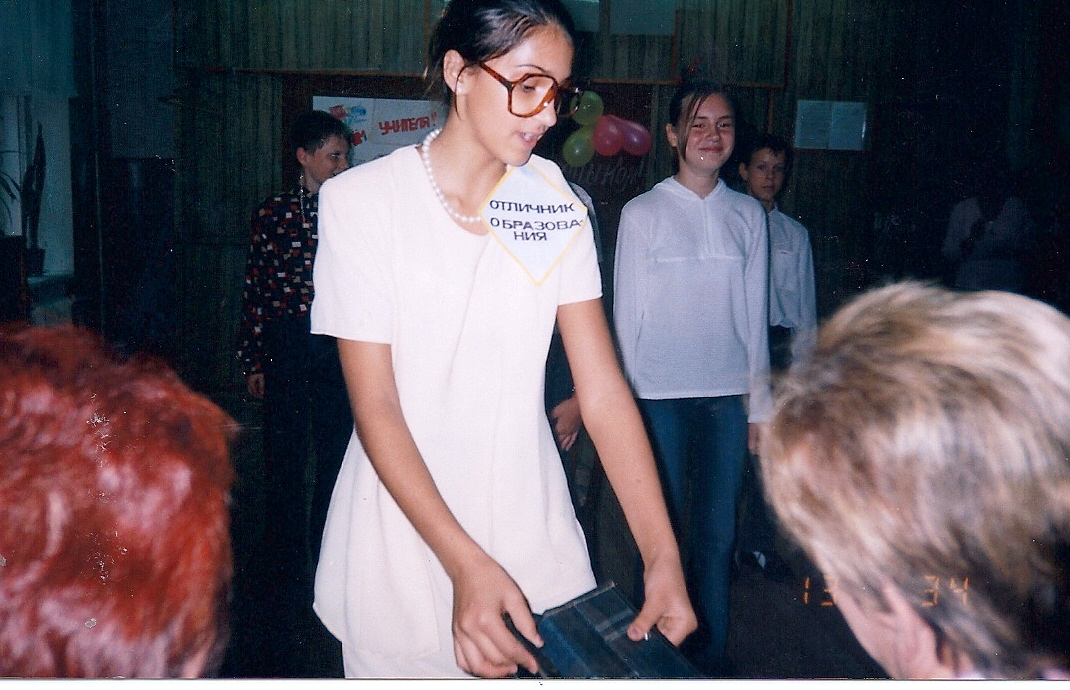 - Не делайте мне больно, бухгалтера!
Сегодня уж третьи сутки я голодна.Хочу аванс, зарплату я хочу.Я завтракать, обедать, ужинать хочу!!!(плачет и скрывается за спинами выступающих)3-й выступающий:- Пусть мало среди Вас мужчин,Зато какие Вы, красотки(девчата)!Глаза, фигурка – как с картин!А ум?! Да что там Хакамада!Зарплату бы повыше Вам,А школе  б – оснащенье круче,И вскоре Ломоносовых дадите намИ Пушкиных взрастите тоже.(Ряд выступающих от сцены расходится, перед зрителем появляется учительница, сидящая с трубкой телефона)Учитель поёт: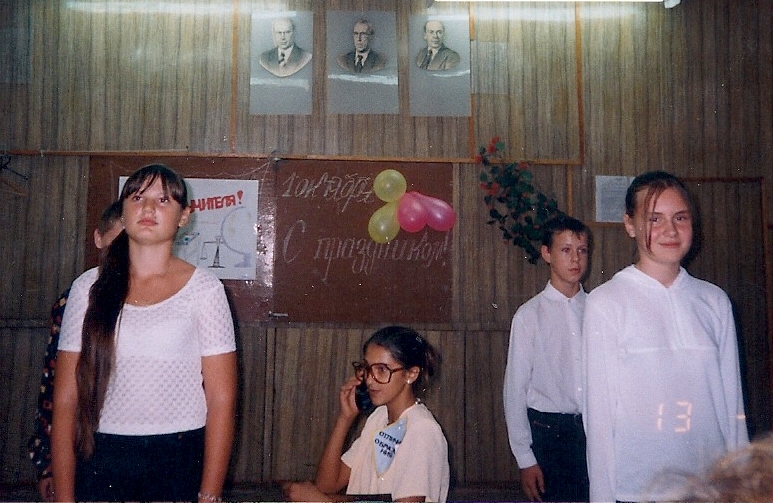 - Алло! Алло! Ещё я в школе.Когда вернусь, не знаю я.Я просто с ног валюсь сегодня,Но это, право, ерунда! Егор петарды вновь взрывал,Испорчен кляксою журнал,Чуть было школу не сожгли,Забился школьный туалет,И в классе запах сигарет.Опять разбили нам окно,И в классах летом лишь тепло…А во стальном всё просто превосходно.Вернусь домой живой я или мёртвой!4-й выступающий:- Друзья! Прекрасен Ваш союз!Желаем Вам здоровья, счастья,Зарплаты вовремя, поменьше горьких слёз, Чтоб больше было первых классов.Спасибо Вам за доброту, ещё за верность Вашу,
Ведь кто остался в эти дни,Тот будет верен школе завтра…